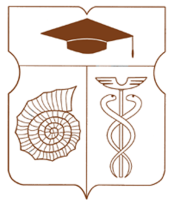 СОВЕТ ДЕПУТАТОВмуниципального округа АКАДЕМИЧЕСКИЙРЕШЕНИЕ__ 18 мая 2021 года __ № __ 04-05-2021 __О согласовании проекта изменения Схемы размещения сезонных (летних) кафе при стационарных предприятиях общественного питания на территории Юго-Западного административного округа города МосквыВ соответствии с пунктом 2 части 5 статьи 1 Закона города Москвы от 11 июля 2012 года № 39 «О наделении органов местного самоуправления муниципальных округов в городе Москве отдельными полномочиями города Москвы», постановлением Правительства Москвы от 6 марта 2015 года № 102-ПП «О размещении сезонных (летних) кафе при стационарных предприятиях общественного питания», рассмотрев обращение префектуры Юго-Западного административного округа города Москвы от 26 апреля 2021 года № 12-08-1095/21 (ВХ. № 189-СД-4 от 27.04.2021), Совет депутатов муниципального округа Академический решил:Согласовать проект изменения Схемы размещения сезонных (летних) кафе при стационарных предприятиях общественного питания на территории Юго-Западного административного округа города Москвы, в части включения сезонного кафе при стационарном предприятии общественного питания ООО «Плюшка» (68,3 кв.м.) по адресу: ул. Новочеремушкинская, дом 17.Направить настоящее решение в Департамент территориальных органов исполнительной власти города Москвы, префектуру Юго-Западного административного округа города Москвы, управу Академического района города Москвы.Опубликовать настоящее решение в бюллетене «Московский муниципальный вестник» и разместить на официальном сайте муниципального округа Академический www.moacadem.ru.Настоящее решение вступает в силу со дня его принятия.Контроль за исполнением настоящего решения возложить на временно исполняющего обязанности главы муниципального округа Академический Шефер Маргариту Викторовну.Результаты голосования: «За» - 7 «Против» - 1 «Воздержались» - 0Врио главы МОАкадемический 	                   							   М.В. Шефер9-2020